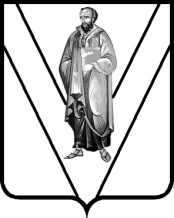       МУНИЦИПАЛЬНОЕ БЮДЖЕТНОЕ  ОБЩЕОБРАЗОВАТЕЛЬНОЕ УЧРЕЖДЕНИЕСРЕДНЯЯ ОБЩЕОБРАЗОВАТЕЛЬНАЯ  ШКОЛА № 13СТАНИЦЫ НОВОПЕТРОВСКОЙПРИКАЗ«24 » октября  2014 г                                                      №24ПРИКАЗОб утверждении Политики МБОУ СОШ № 13 ст. Новопетровской  в отношении обработки персональных данных            В целях недопущения нарушения действующего законодательства Рос- сийской Федерации в отношении обработки персональных данных, выполненния ст. 18.1. Федерального закона № 152-ФЗ «О персональных данных» (в действующей редакции) приказываю:Утвердить Политику МБОУ СОШ № 13  в отношении обработки персональных данных (далее - Политика) (приложение).Контроль за выполнением приказа оставляю за собой.Директор МБОУ СОШ № 13                                 Л.Д. ТкаченкоПРИЛОЖЕНИЕ                     к приказу МБОУ СОШ № 13                      от ________   № __ПОЛИТИКА УПРАВЛЕНИЯ ОБРАЗОВАНИЕМ АДМИНИСТРАЦИИ МУНИЦИПАЛЬНОГО ОБРАЗОВАНИЯ ПАВЛОВСКИЙ РАЙОН В ОБЛАСТИ ОБРАБОТКИ ПЕРСОНАЛЬНЫХ ДАННЫХ1. ОБЩИЕ ПОЛОЖЕНИЯВ целях поддержания деловой репутации и гарантирования выполнения форм федерального законодательства в полном объеме МБОУ СОШ № 13 ст. Новопетровской (далее - Оператор) считает важнейшими своими задачами соблюдение принципов законности, справедливости и конфиденциальности при обработке персональных данных, а также обеспечение безопасности процессов их обработки.Настоящая политика в области обработки и защиты персональных данных в МБОУ СОШ № 13 ст. Новопетровской (далее - Политика) характеризуется следующими признаками:Разработана в целях обеспечения реализации требований законодательства РФ в области обработки персональных данных субъектов персональных данных.Раскрывает основные категории персональных данных, обрабатываемых Оператором, цели, способы и принципы обработки Оператором персональных данных, права и обязанности Оператора при обработке персональных данных, права субъектов персональных данных, а также включает перечень мер, применяемых Оператором в целях обеспечения безопасности персональных данных при их обработке.Является общедоступным документом, декларирующим концептуальные основы деятельности Оператора при обработке персональных данных.2. ИНФОРМАЦИЯ ОБ ОПЕРАТОРЕНаименование: Муниципальное бюджетное общеобразовательное учреждение средняя общеобразовательная школа № 13 станицы Новопетровской.ИНН: 2346010119.Фактический адрес: 352066, Краснодарский край, Павловский район, станица Новопетровская , улица Ленина, 35.Тел., факс: 8(86191)3-05-82.3. ПРАВОВЫЕ ОСНОВАНИЯ ОБРАБОТКИ ПЕРСОНАЛЬНЫХ ДАННЫХ3.1. Политика Оператора в области обработки персональных данных определяется в соответствии со следующими нормативными правовыми актами РФ:Конституцией Российской Федерации.Трудовым кодексом Российской Федерации.Гражданским кодексом Российской Федерации.Федеральным законом от 19.12.2005 № 160-ФЗ «О ратификации Конвенции Совета Европы о защите физических лиц при автоматизированной обработке персональных данных» (в действующей редакции).Федеральным законом от 27.07.2006 № 152-ФЗ «О персональных данных» (в действующей редакции).Федеральным законом от 27.07.2006 № 149-ФЗ «Об информации, информационных технологиях и о защите информации» (в действующей редакции).3.2. Во исполнение настоящей Политики руководящим органом Оператора утверждены следующие локальные нормативные правовые акты:3.2.1. Положение о порядке обработки и защиты персональных данных.3.2.2 Перечень обрабатываемых персональных данных.Перечень информационных систем персональных данных.Перечень работников, допущенных к работе с персональными данными.4. ЦЕЛИ ОБРАБОТКИ ПЕРСОНАЛЬНЫХ ДАННЫХ4.1. Оператор обрабатывает персональные данные исключительно в следующих целях:Исполнения положений нормативных актов, указанных в п. 2.2.1.Принятия решения о трудоустройстве работников в управление образованием администрации муниципального образования Павловский район.Оказания услуг в области образования.Сбора и анализа информации, создания базы данных в министерстве образования.Повышения квалификации педагогических работников и административно - управленческого персонала образовательных организаций.Обеспечение условий выполнения трудовых обязанностей руководителей образовательных организаций и организаций образования.5. КАТЕГОРИИ ОБРАБАТЫВАЕМЫХ ПЕРСОНАЛЬНЫХ ДАННЫХ, ИСТОЧНИКИ ИХ ПОЛУЧЕНИЯ, СРОКИ ОБРАБОТКИ И ХРАНЕНИЯ5.1. В информационных системах персональных данных Оператора обрабатываются следующие категории персональных данных:Персональные данные лиц, имеющих трудовые отношения с МБОУ СОШ № 13, сотрудников, а также их родственников, кандидатов для приема на работу. Источники получения: субъекты персональных данных МБОУ СОШ № 13.Персональные данные учащихся и воспитанников образовательной организации, их родителей (законных представителей). Источник получения: субъекты персональных данных.Персональные данные посетителей. Источники получения: субъекты персональных данных. 5.2. Сроки обработки и хранения ПД определены в «Перечне обрабатываемых персональных данных» МБО СОШ № 13 (см. п. 3.2.2).ОСНОВНЫЕ ПРИНЦИПЫ ОБРАБОТКИ, ПЕРЕДАЧИ И ХРАНЕНИЯ ПЕРСОНАЛЬНЫХ ДАННЫХОператор в своей деятельности обеспечивает соблюдение принципов обработки персональных данных, указанных в ст. 5 Федерального закона 152- ФЗ «О персональных данных».Оператор не осуществляет обработку биометрических персональных данных (сведения, которые характеризуют физиологические и биологические особенности человека, на основании которых можно установить его личность).Оператор не выполняет обработку специальных категорий персональных данных, касающихся расовой, национальной принадлежности, политических взглядов, религиозных или философских убеждений, состояния здоровья, интимной жизни, за исключением случаев, предусмотренных ч. 2 ст. 10 Закона № 152-ФЗОператор не производит трансграничную (на территорию иностранного государства органу власти иностранного государства, иностранному физическому лицу или иностранному юридическому лицу) передачу персональных данных.Оператором созданы общедоступные источники персональных данных (справочники, адресные книги).Персональные данные, сообщаемые субъектом (фамилия, имя, отчество, год и место рождения, адрес, абонентский номер, сведения о профессии и др.), обрабатываются с согласия субъекта персональных данных или его представителя в любой позволяющей подтвердить факт его получения форме. СВЕДЕНИЯ О ТРЕТЬИХ ЛИЦАХ, УЧАСТВУЮЩИХ В ОБРАБОТКЕ ПЕРСОНАЛЬНЫХ ДАННЫХВ целях соблюдения законодательства РФ, для достижения целей обработки, а также в интересах и с согласия субъектов персональных данных Оператор в ходе своей деятельности предоставляет персональные данные следующим организациям:Федеральной налоговой службе.Пенсионному фонду России.Негосударственным пенсионным фондам.Образовательным организациям и организациям образования.Страховым компаниям.Кредитным организациям.Лицензирующим и/или контролирующим органам государственной власти и местного самоуправления.Оператор не поручает обработку персональных данных другим лицам на основании договора.8. МЕРЫ ПО ОБЕСПЕЧЕНИЮ БЕЗОПАСНОСТИ ПЕРСОНАЛЬНЫХ ДАННЫХ ПРИ ИХ ОБРАБОТКЕОператор при обработке персональных данных принимает все необходимые правовые, организационные и технические меры для их защиты от неправомерного или случайного доступа, уничтожения, изменения, блокирования, копирования, предоставления, распространения, а также от иных неправомерных действий в отношении них. Обеспечение безопасности персональных данных достигается, в частности, следующими способами:Назначением ответственных за организацию обработки персональных данных, мест хранения персональных данных.Лица, доступ которых к персональным данным, обрабатываемым в информационной системе, необходим для выполнения трудовых обязанностей, допускаются к соответствующим персональным данным на основании утвержденного списка.В отношении данных, содержащихся в информационных системах - ограничение доступа к электронным носителям, использование парольной защиты. В отношении данных, содержащихся на бумажных носителях - использование сейфов, металлических шкафов, ограничение доступа в помещение.Обязанности должностных лиц, осуществляющих обработку и защиту ПДн, а также их ответственность, определяются в «Положении о порядке обработки и защиты персональных данных управлении образованием администрации муниципального образования Павловский район» (см. п. 3.2.1).9. ПРАВА СУБЪЕКТОВ ПЕРСОНАЛЬНЫХ ДАННЫХ.Субъект персональных данных имеет право на получение сведений об обработке его персональных данных Оператором.Субъект персональных данных вправе требовать от Оператора, который их обрабатывает, уточнения этих персональных данных, их блокирования или уничтожения в случае, если они являются неполными, устаревшими, неточными, незаконно полученными или не могут быть признаны необходимыми для заявленной цели обработки, а также принимать предусмотренные законом меры по защите своих прав.10. ЗАКЛЮЧИТЕЛЬНЫЕ ПОЛОЖЕНИЯ.Настоящая Политика разрабатывается утверждается приказом директора МБОУ СОШ № 13.Настоящая Политика обязательна для соблюдения и подлежит доведению до всех сотрудников МБОУ СОШ № 13.Контроль за соблюдением Политики осуществляет директор МБОУ СОШ № 13.